ИНСТРУКЦИЯ  по безопасному использованию газа при удовлетворении коммунально-бытовых нужд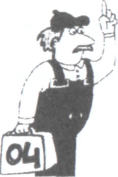 Для газоснабжения вашего дома используется природный или сжиженный газы. Природный газ состоит в основном из метана, он в 2 раза легче воздуха, поэтому при утечке стремится вверх. Сжиженный газ (смесь пропана и бутана) тяжелее воздуха, при утечке будет опускаться вниз, скапливаясь в колодцах, подвалах.Газ не имеет ни цвета, ни запаха и для того, чтобы обнаружить утечку газа, его специально одорируют, т.е. придают ему неприятный 
специфический запах.Газ опасен - в смеси с воздухом он образует взрывоопасную смесь. Например: если в закрытом помещении (кухня) наберется 5% природного газа 
или 2% сжиженного газа (газ в баллонах, емкостях) от объема помещения, то эта газовоздушная смесь взрывоопасна, т.е. при появлении открытого 
пламени, даже малейшей искры, произойдет взрыв. Такой взрыв может произвести большие разрушения и вызвать пожар.Газ удушающе действует на человека.Для полного сгорания газа требуется большое количество воздуха, так при сгорании 1 кубометра метана необходимо 10 кубических метров воздуха. 
Если воздуха для сгорания газа недостаточно (закрыты форточки, нет тяги в вентиляционном канале) газ сгорает не полностью и при этом 
выделяется смертельный для человека угарный газ (окись углерода). Угарный газ приводит человека к смерти в течение часа при концентрации в воздухе свыше 0,1%, а при концентрации более 1,2% в течение трех минут.К газоиспользующему оборудованию относятся: газовые проточные и емкостные водонагреватели,   газовые котлы, запорная арматура, газовые баллоны, редукторы, газовые плиты, и т.д.Ответственность за безопасную эксплуатацию, содержание газоиспользующего оборудования (далее - газовое оборудование) несут владельцы и лица, пользующиеся газом.Владельцы газового оборудования, а также лица, пользующиеся газом, ОБЯЗАНЫ:Пройти инструктаж по безопасному пользованию газом в быту в техническом кабинете в газораспределительной организации.Своевременно заключить договор со специализированной организацией на техническое и аварийно-диспетчерское обслуживание газового оборудования Самостоятельно ознакомиться с инструкцией (руководством)   по эксплуатации предприятия-изготовителя установленного в квартире газового оборудования.Обеспечивать сохранность и содержание в чистоте газового оборудования. ^   Обеспечить периодическую проверку дымовых и вентиляционных каналов - не реже 3 раз в год (не позднее, чем за 7 календарных дней до началаотопительного сезона, в середине отопительного сезона и не позднее, чем через 7 дней после окончания отопительного сезона). ^   Следить за нормальной работой газового оборудования, дымоходов и вентиляции, проверять тягу до включения и во время работы газового оборудования. Периодически очищать «карман» дымохода. В частных домах в зимнее время необходимо проверять оголовки с целью недопущения их обмерзания и закупорки.По окончании пользования газом закрыть краны на газовом оборудовании и перед ним.Убедиться в отсутствии запаха газа до включения света или зажигания огня перед входом в подвалы, погреба, чердачные помещения. "/   Обеспечить доступ в квартиру работников предприятий газового хозяйства по предъявлению ими служебных удостоверений для осмотра и ремонта газопровода и газового оборудования в любое время суток. Перед самостоятельным присоединением газового баллона, проверить закрыты ли краны на плите; закрыть использованный баллон; отсоединить редуктор; поставить на гайку редуктора новую прокладку (паронит, кожа); подсоединить к полному баллону; открыть вентиль баллона; обмылить соединения, если надуваются пузыри, на накидной гайке после редуктора - заменить прокладку, или вызвать аварийную газовую службу. При розжиге плиты после замены баллона 1-2 мин выходит газовоздушная смесь. Необходимо разжигать 
1 горелку при открытой форточке пока горение не станет ровным.При неисправности газового оборудования, при внезапном прекращении подачи газа, при срабатывании системы контроля загазованности в помещении, при появлении запаха газа в жилом помещении, подвале, подъезде НЕОБХОДИМО:Немедленно прекратить использование газового оборудования, перекрыть краны к приборам и на приборах.Открыть окна, форточки, двери для проветривания помещения.Покинуть загазованное помещение и по телефону «04» вызвать аварийную газовую службу.Не зажигать огня, не курить, не включать и не выключать электроосвещение и электроприборы, не пользоваться элекгрозвонками.Принять меры по удалению людей из загазованной зоны.Владельцам газового оборудования, а также лицам, пользующиеся газом, ЗАПРЕЩАЕТСЯ:Производить самовольную газификацию дома, квартиры (садового домика), перестановку, замену и ремонт газового оборудования.Производить перепланировку помещений, где установлено газовое оборудование, изменять площадь отапливаемых помещений.Вносить изменения в конструкцию газового оборудования.Изменять устройство дымовых и вентиляционных систем.Пользоваться газовым оборудованием при закрытых форточках (фрамугах), жалюзийных решетках, решетках вентканалов, при отсутствии щелей под дверями кухонь, отсутствии тяги в дымоходах и вентканалах. Производить самовольную чистку, проверку, переделку и ремонт, дымовых и вентиляционных каналов лицам, не имеющим соответствующей подготовки. Пользоваться газом после истечения срока действия акта о проверке и чистке дымоходов и вентиляционных каналов. Заклеивать вентиляционные каналы, замуровывать «карманы» и люки, предназначенные для чистки дымоходов. Отключать автоматику безопасности и регулирования. Пользоваться газом при неисправном   газовом оборудовании, неисправной автоматике, арматуре.Пользоваться газом при нарушении плотности кладки, штукатурки (трещины) дымоходов. Производить самостоятельную замену баллонов индивидуальной газобаллонной установки без прохождения инструктажа в специализированной организации. Оставлять работающее газовое оборудование без присмотра (кроме рассчитанных на непрерывную работу и имеющих для этого соответствующую автоматику). Допускать к пользованию газовым оборудованием детей дошкольного возраста, а также лиц, не контролирующих и не отдающих отчет своим действиям, не знающим правил пользования этими приборами. Привязывать к газопроводам веревки и нагружать газопроводы. Сушить белье над газовой плитой.Применять открытый огонь для обнаружения утечек газа (для этой цели используются мыльная эмульсия или специальные приборы) Использовать газовые плиты для отопления помещений.Использовать помещения, где установлено газовое оборудование, для сна и отдыха.Размещать и хранить в индивидуальных жилых домах, квартирах, а также подвалах и других помещениях заполненные или порожние баллонысжиженного газа.ПОМНИТЕ:   ВАША БЕЗОПАСНОСТЬ И БЕЗОПАСНОСТЬ ВАШИХ СОСЕДЕЙ ЗАВИСИТ ОТ СОБЛЮДЕНИЯ ПРАВИЛ ПОЛЬЗОВАНИЯ ГАЗОВЫМИ ПРИБОРАМИ!